РЕЗУЛЬТАТЫ ДЕЯТЕЛЬНОСТИ АГЕНТСТВА ПО РЕГУЛИРОВАНИЮ ЦЕН И ТАРИФОВ УЛЬЯНОВСКОЙ ОБЛАСТИ.Постановлением Правительства Ульяновской области от 26.03.2020 
№ 6/138-П «Об Агентстве по регулированию цен и тарифов Ульяновской области» утверждено Положение об Агентстве по регулированию цен и тарифов Ульяновской области (далее - Агентство), которым определены полномочия Агентства как исполнительного органа власти в сфере государственного регулирования цен (тарифов) 
и контроля за их применением, в том числе цен (тарифов) на продукцию (услуги) субъектов естественных монополий.Агентство устанавливает цены (тарифы) и осуществляет контроль 
за применением цен (тарифов):- на электроэнергию;- на тепловую энергию;- на природный и сжиженный газ;- на водоснабжение и водоотведение;- на обращение с твердыми коммунальными отходами;- в непроизводственной сфере (сфере услуг в транспортных терминалах, портах, аэропортах, включенных в реестр субъектов естественных монополий; 
в сфере железнодорожных перевозок пассажиров в пригородном сообщении;  регулируемых тарифах на перевозки по муниципальным и межмуниципальным маршрутам перевозок пассажиров автомобильным транспортом; перемещение 
и хранение задержанного транспортного средства, включая маломерные суда, и т.д.)Основной задачей регулирующего органа является соблюдение баланса интересов потребителей и ресурсоснабжающих организаций.Для принятия решений, связанных с определением (установлением) цен (тарифов) и их предельных уровней в сфере государственного регулирования, 
в Агентстве образовано Правление.В 2023 году состоялось 72 заседания Правления Агентства и принято 346 приказов, в том числе: Количество принятых тарифов по регулируемым видам деятельности в 2020-2023 годахВсе приказы опубликованы на портале http://publication.pravo.gov.ru, 
на официальном сайте Агентства.Постановлением Губернатора Ульяновской области от 20.01.2015 № 9 создан Межотраслевой совет потребителей по вопросам деятельности субъектов естественных монополий при Губернаторе Ульяновской области (далее – Совет).Организационное сопровождение Совета в 2023 осуществлялось Агентством.В 2023 году состоялось 1 заседание Совета, на котором рассмотрены следующие вопросы: О реализации инвестиционных программ субъектов естественных монополий на территории Ульяновской области; о предельных (максимальных) индексах изменения размера вносимой гражданами платы 
за коммунальные услуги в муниципальных образованиях Ульяновской области.В целях учёта мнения членов Совета при принятии решений об установлении тарифов на товары и услуги субъектов естественных монополий представители Совета принимают участие в заседаниях Правления Агентства.Документы о работе Совета размещены на официальном сайте Агентства.Сотрудники Агентства принимали участие в различных мероприятиях:- во Всероссийском тарифном семинаре-совещании «Тарифное регулирование 
в 2023 году и задачи органов государственного регулирования на 2024 год»;- во Всероссийском семинаре-совещании "Особенности тарифного 
и антимонопольного регулирования в современных условиях";- в V научно-практической конференции «Твёрдые коммунальные отходы: законодательство и практика», организованной Федеральной антимонопольной службой совместно с Государственным комитетом Республики Татарстан по тарифам 
и Управлением Федеральной антимонопольной службы по Республике Татарстан;- в Общероссийском форуме контрольных органов 2023 года;  - в Стратегической сессии «Модель тарифного регулирования. Повестка 2024-2028 гг.» (Организатор - Правительство Нижегородской области при поддержке ФАС России);Во исполнение поручения пункта 14 перечня поручений Главы государства 
от 06.07.2021  №1170 проводится прямое общение с жителями региона: 10.01.2023 состоялся брифинг в прямом эфире студии УлПравда ТВ на тему: Изменение платы граждан в связи с индексацией тарифов с 1 декабря 2022 года 
в Ульяновской области. Тарифное регулированиеТарифная и ценовая государственная политика Ульяновской области в 2023 году, как и в прошлые годы, направлена на максимальное сдерживание роста цен 
и тарифов в соответствии с задачей, поставленной Правительством РФ.Регулирование в сфере жилищно-коммунального комплекса осуществляется 
по следующим направлениям:1) электрическая энергия;2) тепловая энергия, газ;3) коммунальный комплекс (водоснабжение, водоотведение, ТКО).Тарифы на энергоресурсы устанавливаются в рамках предельного индекса роста размера платы граждан за коммунальные услуги.Указом Губернатора от 14.12.2023 № 122 «О предельных (максимальных) индексах изменения размера вносимой гражданами платы за коммунальные услуги 
в муниципальных образованиях Ульяновской области» утверждены индексы изменения размера вносимой гражданами платы за коммунальные услуги (далее – предельные индексы) на период с 1 января 2024 года по 31 декабря 2028 года.Предельный (максимальный) индекс изменения размера вносимой гражданами платы за коммунальные услуги в среднем по Ульяновской области установлен 
в размере:с 1 января 2024 г. в размере 0 % (предельно допустимое отклонение 
по отдельным муниципальным образованиям 0 %);с 1 июля 2024 г. в размере 9,6 % (предельно допустимое отклонение 
по отдельным муниципальным образованиям 3 %). Темпы изменения тарифов на коммунальные услуги в муниципальных образованиях Ульяновской области (кроме г. Ульяновска) установлены в следующих размерах:1) предельные (максимальные) уровни тарифов на электрическую энергию для населения:с 01.01.2024 – в размере 0,0 %;с 01.07.2024 – в размере 9,07 %;2) максимальные величины роста тарифов на услуги водоснабжения:с 01.01.2024 – в размере 0,0 %;с 01.07.2024 – в размере 9,0 %;3) максимальные величины роста тарифов на услуги водоотведения:с 01.01.2024 – в размере 0,0 %;с 01.07.2024 – в размере 9,0 %;4) максимальные величины роста тарифов на услуги теплоснабжения:с 01.01.2024 – в размере 0,0 %;с 01.07.2024 – в размере 9,6 %;5) максимальные величины роста тарифов в сфере обращения 
с твёрдыми коммунальными отходами:с 01.01.2024 – в размере 0,0 %;с 01.07.2024 – в размере 9,0 %;6) максимальные величины роста цен в сфере газоснабжения (природный газ):с 01.01.2024 – в размере 0,0 %;с 01.07.2024 – в размере 11,2 %.В муниципальном образовании «Город Ульяновск» темпы изменения тарифов 
на коммунальные услуги установлены:1) предельные (максимальные) уровни тарифов на электрическую энергию для населения:с 01.01.2024 – в размере 0,0 %;с 01.07.2024 – в размере 9,07 %;2) максимальные величины роста тарифов на услуги водоснабжения:с 01.01.2024 – в размере 0,0 %;с 01.07.2024 – в размере 10,0 %;3) максимальные величины роста тарифов на услуги водоотведения:с 01.01.2024 – в размере 0,0 %;с 01.07.2024 – в размере 10,0 %;4) максимальные величины роста тарифов на услуги теплоснабжения:с 01.01.2024 – в размере 0,0 %;с 01.07.2024 – в размере 11,8 %;5) максимальные величины роста тарифов в сфере обращения 
с твёрдыми коммунальными отходами:с 01.01.2024 – в размере 0,0 %;с 01.07.2024 – в размере 9,0 %.6) максимальные величины роста цен в сфере газоснабжения (природный газ):с 01.01.2024 – в размере 0,0 %;с 01.07.2024 – в размере 11,2 %.КОММУНАЛЬНЫЙ КОМПЛЕКС (водоснабжение, водоотведение, сфера обращения 
с твердыми коммунальными отходами)В соответствии с законодательством Агентство устанавливает тарифы 
на услуги по холодному водоснабжению и  водоотведению, транспортировке воды 
и сточных вод,  в области обращения с твердыми коммунальными отходами, тарифы на технологическое присоединение к централизованным сетям водоснабжения 
и водоотведения.На 2024 год тарифы установлены для 72 предприятий в сфере холодного водоснабжения и водоотведения, для 9 предприятий в сфере обращения с твердыми коммунальными отходами.Средний по региону тариф на водоснабжениеСредний по региону тариф на водоотведение	Рейтинг тарифов на услуги холодного водоснабжения в региональных центрах Приволжского Федерального округа (с 01.07.2024), руб./куб.м (с НДС)по крупным поставщикам услуги УМУП «Ульяновскводоканал»По размеру тарифа на холодное водоснабжение Ульяновская область находится 
на 4 месте из 14 регионов Приволжского Федерального округа (1 место – наименьший тариф).По итогам экспертизы материалов, представленных организациями 
для утверждения тарифов на питьевую воду и водоотведение на 2024 год, экспертами Агентства снижена расчётная необходимая валовая выручка организаций. Так, например, признаны специалистами экономически необоснованными затраты для ОГКП «Ульяновский областной водоканал» - 271,27 млн. руб., 
для ООО «Ульяновскоблводоканал» - 311,26 млн. руб.Рейтинг тарифов на услуги водоотведения в региональных центрах Приволжского Федерального округа (с 01.07.2024), руб./куб.м (с НДС)по крупным поставщикам услуги УМУП «Ульяновскводоканал»По размеру тарифа на водоотведение Ульяновская область находится 
на 8 месте из 14 регионов Приволжского Федерального округа (1 место – наименьший тариф). Отличительной особенностью системы водоотведения города Ульяновска от других областных городов Приволжского федерального округа является наличие 2-х систем водоотведения, что влияет на размер тарифа.УМУП «Ульяновскводоканал» является самым крупным поставщиком услуг водоснабжения и водоотведения на территории Ульяновской области (65% реализации).Тарифы для УМУП «Ульяновскводоканал» с 01.07.2024 года составят:- водоснабжение – 31,76 руб./куб. м с НДС (рост 10%);- водоотведение  – 28,28 руб./куб. м с НДС (рост 10%). В структуре себестоимости услуги водоотведения наибольший удельный вес занимают статьи затрат «Электроэнергия» и «Оплата труда». Удельный вес статей затрат в себестоимости услуги водоотведения УМУП «Ульяновскводоканал» в 2024 году, %В соответствии с Законом Ульяновской области от 29.08.2022 № 71-ЗО Агентством на 2024 год для ОГКП «Ульяновский областной водоканал» установлены льготные тарифы для населения и тарифы на питьевую воду для прочих потребителей 
в экономически обоснованном размере – 85,87 руб./куб. м без НДС, водоотведение – 54,64 руб./куб. м без НДС. По сравнению с 2023 годом произошло снижение тарифов на 8,2% и 36,5% соответственно.Твёрдые коммунальные отходыОрганом регулирования на 2024 год установлены тарифы в сфере обращения 
с твердыми коммунальными отходами по услугам: - для 4 организаций установлены предельные тарифы на захоронение твердых коммунальных отходов;- для 3 организаций установлены предельные тарифы на обработку твердых коммунальных отходов; - для 5 организаций установлены предельные единые тарифы региональных операторов по обращению с твердыми коммунальными отходами. Рост предельных единых тарифов для региональных операторов в сфере обращения с твердыми коммунальными отходами в 2024 году составит от 2% до 9%.Рейтинг тарифов на услуги региональных операторов в сфере обращения с твердыми коммунальными отходами в региональных центрах Приволжского Федерального округа с 01.07.2024, руб./куб. м. (не облагается НДС)По размеру предельных единых тарифов региональных операторов на услуги по обращению с ТКО Ульяновская область находится на 8 месте из 11 регионов Приволжского Федерального округа, где тарифы установлены из расчета за куб. м.
  (1 место – наименьший тариф). В Пензенской области, Пермском крае и Республике Удмуртии тарифы региональных операторов установлены из расчета за тонну. ЭЛЕКТРИЧЕСКАЯ ЭНЕРГИЯНа 2024 год в Агентстве регулирование осуществлялось в отношении 
20 субъектов естественных монополий:- 19 территориальных сетевых организаций, осуществляющих передачу электрической энергии и технологическое присоединение к электрическим сетям;- 1 сбытовая организация – гарантирующий поставщик электрической энергии.По сравнению с данными за 2023 год, на 2024 год количество субъектов естественных монополий на данном рынке услуг снизилось на 8 единиц, 1 ТСО вышла на рынок впервые (ООО «ЭМ»), 9 ТСО были лишены статуса в связи 
с несоответствием критериям, утвержденным постановлением Правительства РФ 
от 28.01.2015 №184.В соответствии с действующим законодательством Агентство 
устанавливает:- конечные тарифы на электроэнергию для населения,- тарифы на услуги по передаче электрической энергии,- сбытовые надбавки гарантирующих поставщиков электрической энергии,- ставки платы за технологическое присоединение к электрическим сетям.Тарифы на электрическую энергию для населения устанавливаются 
в рамках предельных минимальных и максимальных уровней тарифов, утверждаемых ФАС России в соответствии с Федеральным законом от 26.03.2003 № 35-ФЗ 
«Об электроэнергетике» и постановлением Правительства РФ от 29.12.2011 № 1178 
«О ценообразовании в области регулирования цен (тарифов) в электроэнергетике».Приказом ФАС России 12 октября 2023 г. № 726/23 утверждены предельные уровни тарифов на электрическую энергию для населения на 2024 год для Ульяновской области:Рост максимального предельного уровня тарифов определён ФАС России 
в соответствии с одобренным Правительством РФ Прогнозом социально-экономического развития Российской Федерации (от 22.09.2023) в целях снижения объёма перекрёстного субсидирования в электросетевом комплексе.Тарифы на электрическую энергию для населения на 2024 год установлены в рамках предельных уровней тарифов едиными на территории Ульяновской области с учётом статуса населённого пункта (городской или сельский), а также с учётом оборудования в установленном порядке стационарными электроплитами и (или) электроотопительными установками 
(с НДС). При этом на 1 полугодие 2024 года тарифы установлены на уровне действующих тарифов в декабре 2023 года, а на 2 полугодие 2024 года – 
на уровне максимального предельного уровня. Рост тарифов укладывается 
в предельные индексы изменения размера платы граждан за коммунальные услуги.для городского населения в домах с газовыми плитамидля городского населения в домах с электрическими плитами,для сельского населенияВ рейтинге ПФО по состоянию на 01 января 2024 года по величине тарифов на электрическую энергию для населения Ульяновская область занимает 9 место 
(1 место – наименьший тариф):Структура одноставочного тарифа на электрическую энергию представляет собой сумму составляющих:- тариф покупки на оптовом рынке,- инфраструктурные платежи и сбытовая надбавка,- тариф на услуги по передаче электрической энергии.В структуре одноставочного тарифа для населения, проживающего в городских населенных пунктах в домах со стационарными газовыми плитами, большую долю занимают тариф покупки на оптовом рынке и тариф на услуги по передаче электрической энергии.Приказом Агентства от 20.12.2023 № 315-П утверждены тарифы по передаче электрической энергии по полугодиям 2024 года:1) на 1 полугодие 2024 года- ставка на содержание (с учётом изменения структуры баланса электрической энергии и мощности на 2024 год) – в зависимости от напряжения на уровне, действующем в декабре 2023 года,- ставка на потери на уровне, действующем в декабре 2023 года,- одноставочный тариф на уровне, действующем в декабре 2023 года;2) на 2 полугодие 2024 года - ставка на содержание (с учётом изменения структуры баланса электрической энергии и мощности на 2024 год) – в зависимости от уровня напряжения с ростом 
к 1 полугодию 2024 года на 17,3%.- ставка на потери – с ростом к 1 полугодию 2024 года от 11,5 до 15,0%,- одноставочный тариф – с ростом к 1 полугодию 2024 года от 17,8% до 19,2%.Таким образом, тарифы на услуги по передаче электрической энергии на 2024 год (в 1 полугодии) установлены не выше уровня действующих тарифов в декабре 2023 года, а во 2 полугодии – с ростом по отношению к 1 полугодию 2024 года. Следует отметить, что рост федеральных составляющих, участвующих 
в расчёте тарифа на услуги по передаче электрической энергии, в соответствии 
с официальными опубликованными прогнозами в 2024 году составили:- цена покупки потерь – 8,94%,- тарифы ПАО «ФСК ЕЭС» - содержание (11,74%), потери (6,94%).В рейтинге ПФО по состоянию на 01 января 2024 года по величине тарифов на услуги по передаче электрической энергии по уровню напряжения ВН Ульяновская область занимает 10 место, а по уровню напряжения НН – 6 место (1место–наименьший тариф).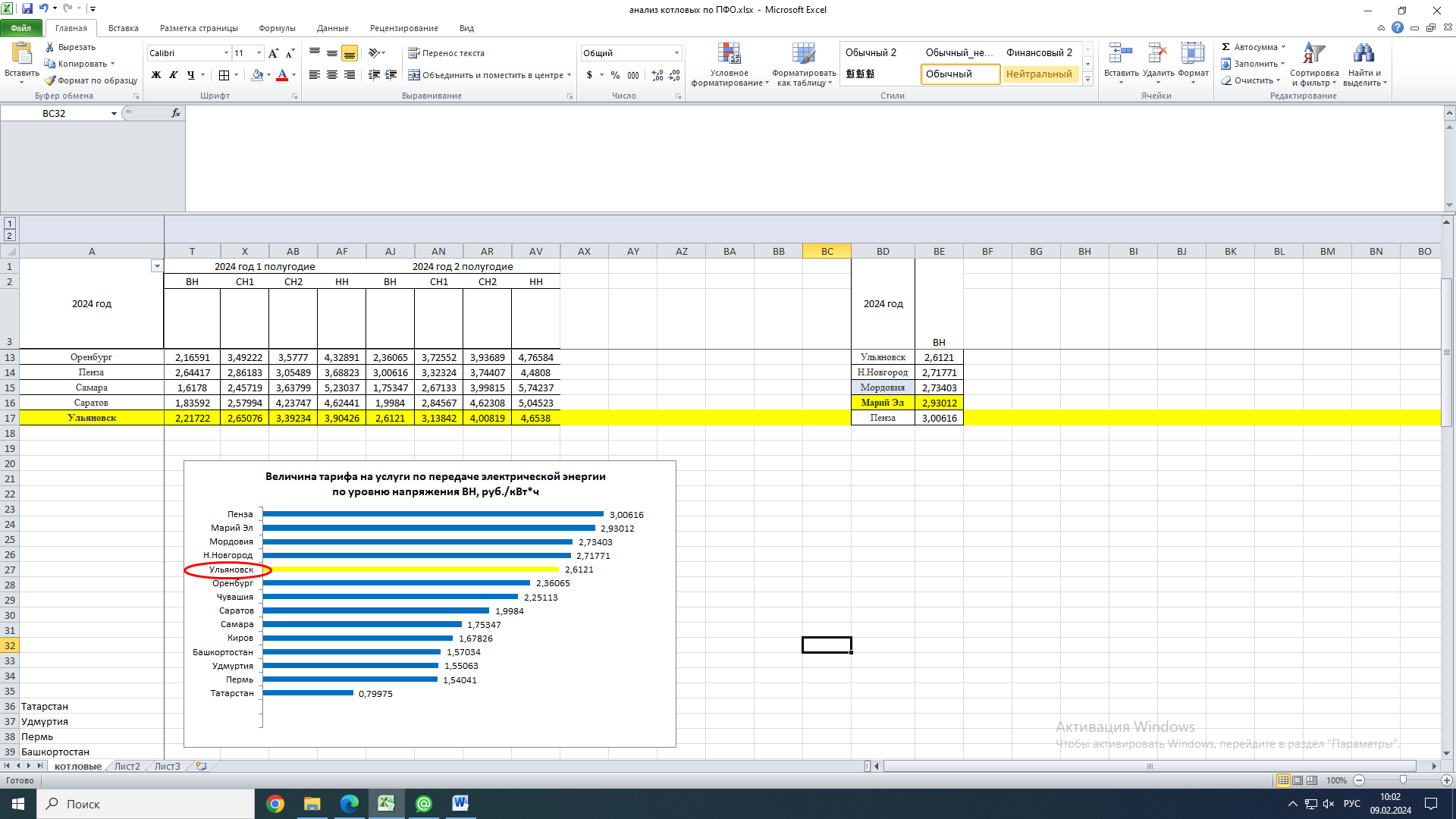 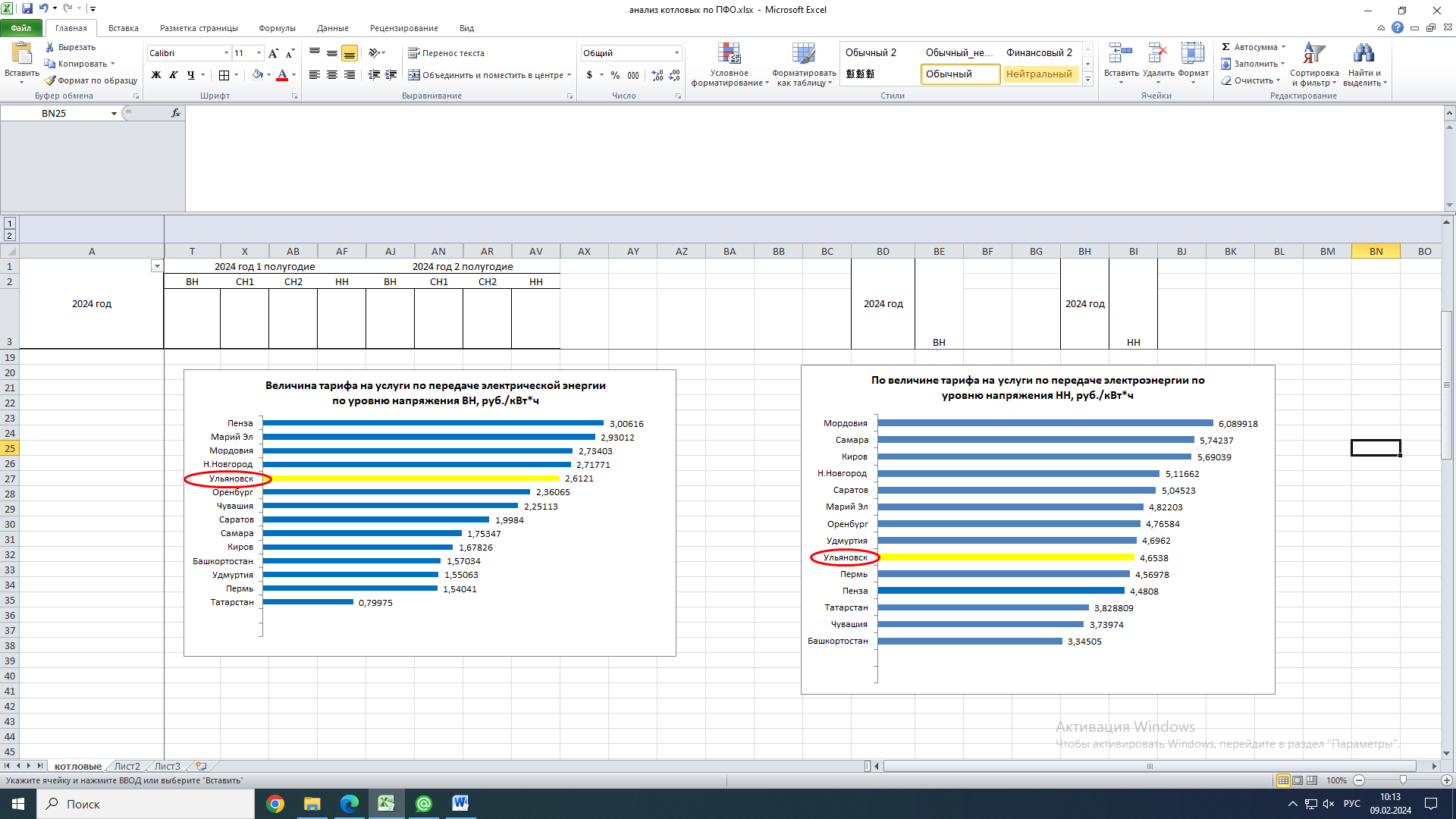 В рамках проведённого анализа материалов для установления цен (тарифов), подлежащих государственному регулированию, на территории Ульяновской области 
в сфере электроэнергетики, при утверждении необходимой валовой выручки сетевых организаций на 2024 год были исключены экономически необоснованные расходы.Благодаря грамотным действиям специалистов Агентства, экономия денежных средств, при установлении тарифов на передачу электрической энергии 
на территории Ульяновской области на 2024 год, составила 3 664,42 млн. руб.При установлении сбытовых надбавок гарантирующего поставщика применяется метод сравнения аналогов (так называемые эталонные затраты).Эталонная валовая выручка на 2024 год, рассчитанная для единственного, 
на территории области, гарантирующего поставщика электрической энергии 
АО «Ульяновскэнерго» методом эталонных затрат, составила 1 617,475 млн. руб.Необходимая валовая выручка гарантирующего поставщика на 2024 год составила 1 899,32 млн. руб. (без учета выпадающих доходов, связанных с тарифами для населения 497,27 млн. руб). Рост от утверждённой на 2023 год выручки составил 136,52 млн. руб. (7,19%), снижение от предложения предприятия – 1 104,93 млн. руб. (36,78%). Сбытовые надбавки для АО «Ульяновскэнерго» с 01.01.2024 по 31.12.2024 утверждены приказом Агентства от 20.12.2023 320-П: для населения: - в 1 полугодии  снижение на 28,69% от декабря 2023 г., - во 2 полугодии рост на 8,05%;для сетевых организаций: - в 1 полугодии снижение на 47,02% от декабря 2023 г., - во 2 полугодии рост на 35,04%; для прочих потребителей: - в 1 полугодии в зависимости от группы по потребляемой мощности снижение от декабря 2023 г., до 670 кВт – 1,15%, от 670 кВт до 10 МВт – 10,93%,свыше 10 МВт – 7,38%. - во 2 полугодии на уровне 1 полугодия 2024 года.В рейтинге ПФО по состоянию на 01 января 2024 года по величине сбытовых надбавок для населения Ульяновская область занимает 3 место, для сетевых организаций – 14 место, для прочих потребителей (мощностью 
до 670 кВт) – 8 место (1 место – наименьший тариф)В рейтинге ПФО по состоянию на 01 июля 2024 года по величине сбытовых надбавок для населения Ульяновская область занимает 13 место, для сетевых организаций – 14 место, для прочих потребителей (мощностью 
до 670 кВт) – 7 место (1 место – наименьший тариф)Сбытовая надбавка для населения и приравненных к нему категорий потребителей на 2024 год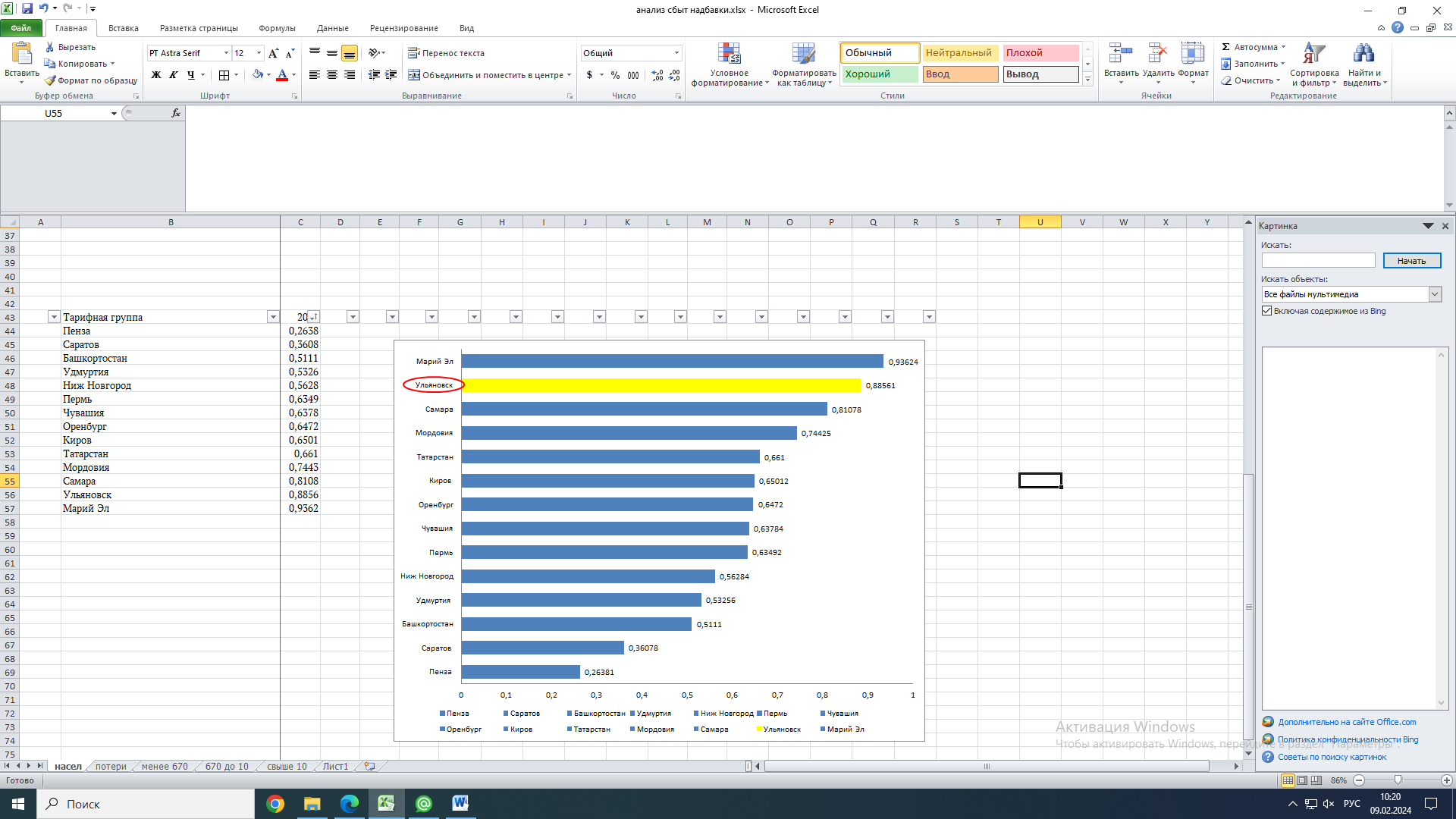 Сбытовая надбавка для сетевых организаций, покупающих электрическую энергию для компенсации потерь, на 2024 год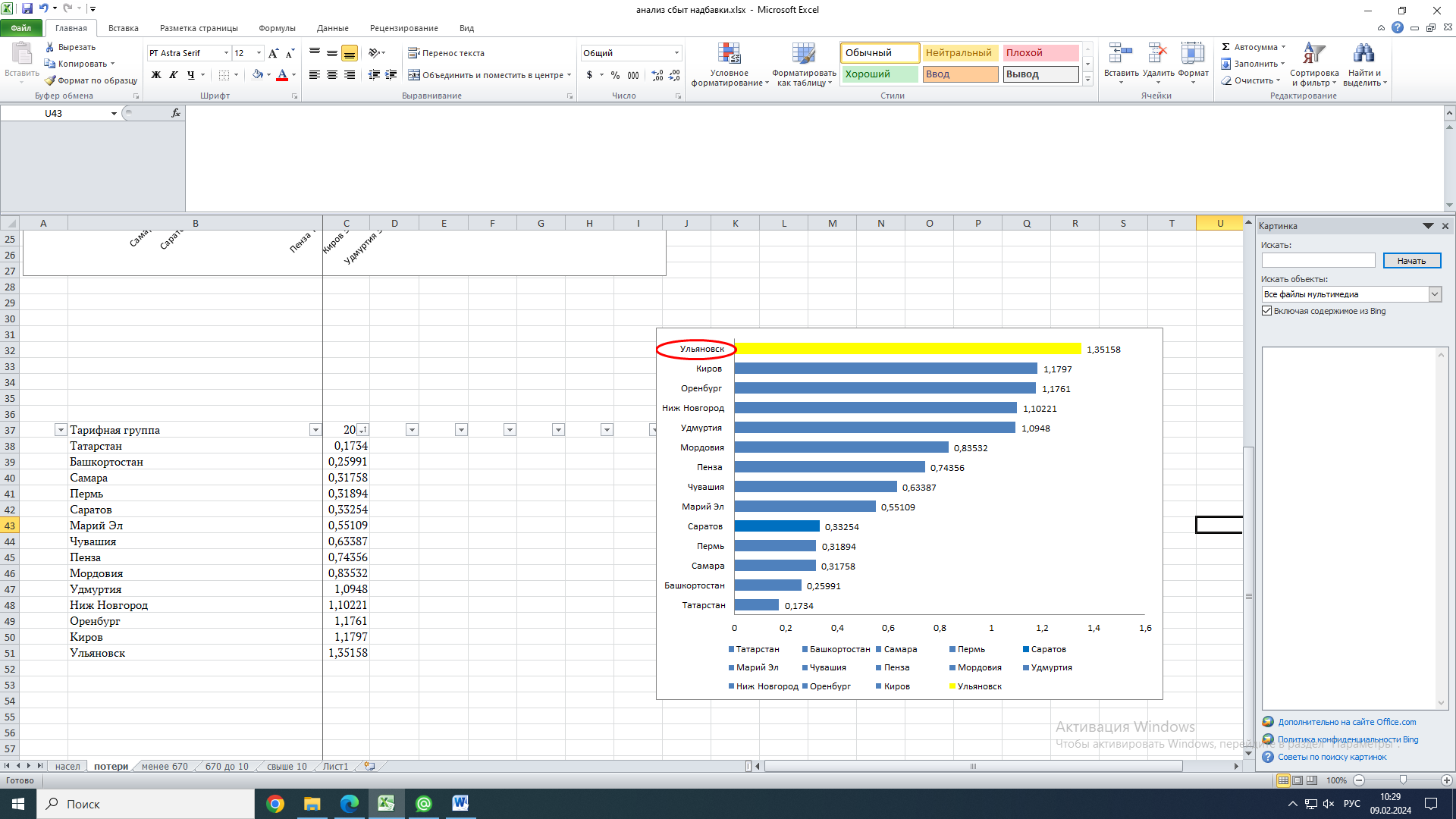 Таким образом, в целом по региону при утверждении тарифов на услуги 
по передаче электрической энергии и сбытовых надбавок гарантирующего поставщика на 2024 год экономия составила 4 769,35 млн. руб. (или 33,39%). Экономия денежных средств при установлении тарифов на услуги 
по передаче электрической энергии и сбытовых надбавок гарантирующего поставщика на территории Ульяновской области на 2024 годСтандартизированные тарифные ставки за технологическое присоединение 
к электрическим сетям на 2024 год утверждены едиными для всех территориальных сетевых организаций Ульяновской области. Льготная ставка за 1 кВт запрашиваемой максимальной мощности при технологическом присоединении объектов микрогенерации заявителей - физических лиц, в том числе при одновременном технологическом присоединении энергопринимающих устройств заявителей - физических лиц, максимальная мощность которых не превышает 15 кВт включительно (с учетом ранее присоединенных в данной точке присоединения энергопринимающих устройств), 
и объектов микрогенерации, а также энергопринимающих устройств заявителей - физических лиц, максимальная мощность которых не превышает 15 кВт включительно (с учетом ранее присоединенных в данной точке присоединения энергопринимающих устройств), устанавливается в отношении всей совокупности мероприятий по технологическому присоединению в размере 4 456,27 рублей  
(с НДС) за кВт - с 1 января 2024 года и 5 570,34 рублей (с НДС) за кВт - с 1 июля 2024 года на минимально возможном уровне предусмотренном Основами ценообразования в электроэнергетике (max 11 341,76 рублей (с НДС) за кВт).Для случаев заключения договора в целях технологического присоединения энергопринимающих устройств членом малоимущей семьи (одиноко проживающим гражданином), среднедушевой доход которого ниже величины прожиточного минимума, установленного в Ульяновской области, определенным в соответствии 
с Федеральным законом от 24.10.1997 № 134-ФЗ «О прожиточном минимуме 
в Российской Федерации», а также лицами, указанными:в статьях 14 - 16, 18 и 21 Федерального закона от 12.01.1995 № 5-ФЗ 
«О ветеранах»; в статье 17 Федерального закона от 24.11.1995 № 181-ФЗ 
«О социальной защите инвалидов в Российской Федерации»; в статье 14 Закона Российской Федерации от 15.05.1991 № 1244-1 «О социальной защите граждан, подвергшихся воздействию радиации вследствие катастрофы на Чернобыльской АЭС»; в статье 2 Федерального закона от 10.01.2002 № 2-ФЗ «О социальных гарантиях гражданам, подвергшимся радиационному воздействию вследствие ядерных испытаний на Семипалатинском полигоне»; в части 8 статьи 154 Федерального закона «О внесении изменений в законодательные акты Российской Федерации и признании утратившими силу некоторых законодательных актов Российской Федерации в связи с принятием федеральных законов «О внесении изменений и дополнений в Федеральный закон «Об общих принципах организации законодательных (представительных) и исполнительных органов государственной власти субъектов Российской Федерации» и «Об общих принципах организации местного самоуправления в Российской Федерации»; в статье 1 Федерального закона от 26.11.1998 № 175-ФЗ «О социальной защите граждан Российской Федерации, подвергшихся воздействию радиации вследствие аварии в 1957 году 
на производственном объединении «Маяк» и сбросов радиоактивных отходов в реку Теча»; в пункте 1 и абзаце четвертом пункта 2 постановления Верховного Совета Российской Федерации от 27.12.1991 № 2123-1 «О распространении действия Закона РСФСР «О социальной защите граждан, подвергшихся воздействию радиации вследствие катастрофы на Чернобыльской АЭС» на граждан из подразделений особого риска»; в Указе Президента Российской Федерации от 05.05.1992 № 431 
«О мерах по социальной поддержке многодетных семей» при условии, что расстояние от границ участка заявителя до объектов электросетевого хозяйства на уровне напряжения 0,4 кВ и ниже необходимого заявителю класса напряжения сетевой организации, в которую подана заявка, составляет не более 300 метров в городах 
и посёлках городского типа и не более 500 метров в сельской местности, плата 
за технологическое присоединение объектов микрогенерации, в том числе 
за одновременное технологическое присоединение энергопринимающих устройств 
и объектов микрогенерации, и энергопринимающих устройств заявителей - физических лиц, максимальная мощность которых не превышает 15 кВт включительно (с учётом ранее присоединенных в данной точке присоединения энергопринимающих устройств), стоимость технологического присоединения утверждена в размере минимального из следующих значений:стоимость мероприятий по технологическому присоединению, рассчитанная 
с применением стандартизированных тарифных ставок;стоимость мероприятий по технологическому присоединению, рассчитанная 
с применением льготной ставки за 1 кВт запрашиваемой максимальной мощности, 
в отношении всей совокупности таких мероприятий в размере 1 114,07 рублей 
(с НДС) за 1 кВт.Размер платы за технологическое присоединение, в том числе величина стандартизированных тарифных ставок, и состав расходов, включаемых в плату 
за технологическое присоединение, определен в соответствии с методическими указаниями по определению размера платы за технологическое присоединение 
к электрическим сетям, утверждаемыми Федеральной антимонопольной службой РФ, в том числе:Стандартизированная тарифная ставка (С1) на покрытие расходов 
на технологическое присоединение  энергопринимающих устройств потребителей электрической энергии (за исключением инвестиционной составляющей) применяемая к заявителям относящимся к льготным потребителям принята на уровне 16 385,00 руб. (без НДС) за присоединение.Стандартизированная тарифная ставка (С1) на покрытие расходов 
на технологическое присоединение энергопринимающих устройств потребителей электрической энергии (за исключением инвестиционной составляющей) применяемая к заявителям не относящимся к льготным потребителям принята 
на уровне 14 180,00 руб. (без НДС) за присоединение.Стандартизированные тарифные ставки, определяющие стоимость инвестиционной составляющей определены в соответствии с Основами ценообразования на основании предоставленных территориальными сетевыми организациями сведений о расходах на выполнение инвестиционных мероприятий 
за три последних года, по которым имеются отчетные данные, в случае отсутствия 
за два предыдущих года, в случае отсутствия данных за два года - за предыдущий год, а при отсутствии данных за три года - по планируемым расходам, определенным по сметам, выполненным с применением сметных нормативов.В рейтинге ПФО на 2024 год по величине стандартизированной тарифной ставки С1 за 1 присоединение Ульяновская область занимает 4 место из 14 (1 место – наименьший тариф). Льготная ставка принята на минимально возможном уровне, предусмотренном действующим законодательством.С марта 2023 года, Агентством велась работа по формированию 
и согласованию сводного прогнозного баланса производства и поставок электрической энергии (мощности) в рамках ЕЭС России по Ульяновской области на 2024 год. В апреле 2023 года в формате шаблонов ЕИАС направлены в ФАС России предложения по объёмам электропотребления Ульяновской областью на 2024 год, 
в августе 2023 – скорректированные предложения.16.05.2023 и 14.11.2023 состоялись согласительные совещания в режиме видеоконференции по вопросу параметров сводного прогнозного баланса производства и поставок электрической энергии (мощности) в рамках ЕЭС России по Ульяновской области на 2024 год. В ходе согласительных совещаний Агентством даны пояснения о величине электропотребления на 2024 год и отсутствии необходимости его снижения, так как это повлечёт к выпадающим доходам, как гарантирующего поставщика электрической энергии, так и электросетевых организаций.31.10.2023 ФАС России принят окончательный баланс производства 
и поставок электрической энергии (мощности) в рамках ЕЭС России на 2024 год.Задача на 2024-2025: снижение объёмов «перекрёстного субсидирования»В силу значительного роста федеральных факторов увеличение величины перекрестного субсидирования при устнановлении тарифов на передачу электроэнергии на 2024 год составило 167,6 млн. руб.ТЕПЛОВАЯ ЭНЕРГИЯВ соответствии с действующим законодательством Агентство устанавливает:- тарифы на тепловую энергию (мощность);- тарифы на теплоноситель, поставляемый теплоснабжающими организациями потребителям, другим теплоснабжающим организациям;- тарифы на горячую воду, поставляемую теплоснабжающими организациями (горячего теплоснабжения);- тарифы на услуги по передаче тепловой энергии, теплоносителя; - предельный уровень тарифов на тепловую энергию (мощность) 
в поселениях, городских округах, отнесенных к ценовым зонам теплоснабжения.По состоянию на 01.01.2024 предельные цены и тарифы установлены для 43 предприятий теплоснабжения, в том числе оказывающих услуги:- производства тепловой энергии – 43;- передачи тепловой энергии  - 6;- теплоносителя – 5;- горячего водоснабжения - 20.Органом регулирования на 2024 год тарифы на услуги теплоснабжения установлены в количестве 398, на услуги горячего водоснабжения  – 104.В соответствии с пунктом 14 статьи 10 Федерального закона от 27.07.2010 
№ 190-ФЗ «О теплоснабжении» Губернатором Ульяновской области утвержден закон Ульяновской области от 29.08.2022 № 71-ЗО «О льготных тарифах (льготах) в сферах теплоснабжения, водоснабжения и водоотведения на территории Ульяновской области». Законом устанавливаются лица, имеющие право на льготы, основания для предоставления льгот и порядок компенсации выпадающих доходов теплоснабжающих организаций. В соответствии с предельным (максимальным) индексом изменения размера платы граждан за коммунальные услуги по муниципальным образованиям Ульяновкой области кроме ценовой зоны теплоснабжения с 1 июля 2024 года по 31 декабря 2024 года фактический индекс роста среднеотпускного тарифа на тепловую энергию, отпускаемую котельными населению, составит 9,6 %.По муниципальному образованию «город Ульяновск» предельный максимальный индекс изменения платы граждан за коммунальные услугис 01.07.2024 по 31.12.2024 год устанавливается в размере 11,8 %.В целях эффективного решения задач развития централизованного теплоснабжения в г. Ульяновске распоряжением Правительства Российской Федерации от 09.08.2019 № 1775-р муниципальное образование «город Ульяновск» отнесено к ценовой зоне теплоснабжения. Регулирующим органом был произведен расчёт предельного уровня цены 
на тепловую энергию (мощность) в ценовой зоне теплоснабжения – муниципальном образовании «город Ульяновск» для 15 Единых теплоснабжающих организаций (Филиал «Ульяновский» ПАО «Т Плюс», МУП «Городская теплосеть», ООО «Элегант», ООО «УК «Авион», Ульяновский территориальный участок ОАО «РЖД», ФГБОУ ВО УИ ГА им. Главного Маршала авиации Бугаева, АО «УКБП», ООО «Симбирскснабсервис», ООО «Теплогенерирующая компания», ОГКП «Корпорация развития коммунального комплекса Ульяновской области», МБУ «Городской центр по благоустройству и озеленению г. Ульяновска», ООО «СЕВЕР-ГАЗ», ООО «Альфаресурс», ООО «Инвестиционная сервисная компания», ООО «ТК «Азбука быта».Механизм ежегодного изменения цены на тепловую энергию предусмотрен соглашениями об исполнении схемы теплоснабжения города Ульяновска, заключенными между Администрацией муниципального образования «город Ульяновск» и Едиными теплоснабжающими организациями, действующими на территории города Ульяновска. Рост цен на тепловую энергию, реализуемую потребителям на территории ценовой зоны теплоснабжения, ограничен соглашениями и составляет 11,8 % с 01.07.2024.В связи с дерегулированием тарифов на пар ФАС России начинает осуществлять антимонопольный контроль в отношении цен, установленных ресурсоснабжающими организациями для расчётов с потребителями в отношении товаров, цены на которые ранее подлежали регулированию.Если цены будут экономически не обоснованными, то ФАС может усматривать признаки нарушения антимонопольного законодательства.Агентство ежеквартально формирует и направляет в ФАС России информацию 
в виде шаблона «О фактически сложившихся ценах и объёмах потребления топлива».По итогам экспертизы материалов, представленных организациями для утверждения тарифов на 2024 год (кроме ценовой зоны теплоснабжения), экспертами Агентства снижена расчётная необходимая валовая выручка организаций. Так, например, признаны специалистами экономически необоснованными затраты для МУП «Гортепло» - 250,1 млн. руб., для ООО «НИИАР-ГЕНЕРАЦИЯ» - 728,1 млн. руб., для ООО «Ресурс» - 152,7 млн. руб.Структура затрат, учтенных в необходимой валовой выручке регулируемых организаций в сфере теплоснабжения (в среднем по Ульяновской области кроме ценовой зоны теплоснабжения)Свыше 70 % в структуре затрат составляют расходы на топливно-энергетические ресурсы: электроэнергия, мазут, уголь – по нерегулируемым ценам, газ – регулируется ФАС России. Указанные затраты не зависят от решений, принимаемых на уровне субъектов Российской Федерации, но являются значительной частью тарифа на тепловую энергию.  Тарифы на тепловую энергию по субъектам ПФО на 2024 год, руб./Гкал для населения (с НДС)Разница в тарифах объясняется тем, что тарифы (цены) на тепловую энергию, поставляемую потребителям, устанавливаются в отношении каждой организации, реализующей тепловую энергию, в соответствии с принципами обеспечения экономической обоснованности расходов на производство, передачу и сбыт тепловой энергии, в зависимости от вида топлива, объёмов реализации коммунальных услуг, уровня энергоёмкости установленного оборудования, степени изношенности сетей 
и оборудования, а также особенностей технологического процесса производства 
и транспортировки коммунальных услуг каждой конкретной ресурсоснабжающей организации.ГАЗОСНАБЖЕНИЕВ соответствии с действующим законодательством Агентство устанавливает:- розничные цены на газ, реализуемый населению;- размер платы за технологическое присоединение газоиспользующего оборудования к газораспределительным сетям и (или) стандартизированные тарифные ставки, определяющие её величину;- определяет и по согласованию с газораспределительными организациями утверждает специальные надбавки к тарифам на транспортировку газа 
по газораспределительным сетям, предназначенные для финансирования программ газификации.В соответствии с приказом Агентства от 28.12.2023 № 341-П для абонентов тариф на природный газ, потребляемый с целью приготовления пищи и нагрев воды 
(в отсутствие других направлений использования газа) с 01.07.2024 года составил 
7,49 руб./1 м3. При использовании природного газа на отопление с одновременным использованием газа на другие цели тариф с 01.07.2024 года – 7,45 руб./1 м3. Розничные цены на природный газ устанавливаются дифференцированно только 
по направлениям (наборам направлений) использования газа, тарифы устанавливаются едиными для всего субъекта Российской Федерации. Розничные цены на сжиженный газ, реализуемый населению для бытовых нужд, устанавливаются для реализации в баллонах без доставки до потребителя 
и с доставкой до потребителя, а также из групповых газовых резервуарных установок.Предельные (максимальные) уровни розничных цен на сжиженный газ, реализуемый на территории Ульяновской области населению для бытовых нужд на 2024 год, утверждены приказами Агентства:от 19.12.2023 № 282-П «О предельных уровнях розничных цен на сжиженный газ, реализуемый населению на территории Ульяновской области на 2024 год», 
где утверждена реализация сжиженного газа в баллонах без доставки до потребителя с 01.07.2024 в размере 35,25 руб./кг, реализация сжиженного газа в баллонах 
с доставкой до потребителя с 01.07.2024 - 44,17 руб./кг;от 19.12.2023 № 283-П «О предельных уровнях розничных цен на сжиженный газ, реализуемый населению федеральным государственным бюджетным учреждением «Центральное жилищно-коммунальное управление» Министерства обороны российской федерации не территории Ульяновской области, на 2024 год», реализация сжиженного газа из групповых газовых резервуарных установок 
с 01.07.2024 – 30,57 руб./кг.НЕПРОИЗВОДСТВЕННАЯ СФЕРАВ соответствии с действующим законодательством установление цен (тарифов), надбавок на товары и услуги (продукцию) в непроизводственных отраслях не имеют обязательной привязки к началу финансового года. В этой сфере Агентство проводит политику, направленную на сдерживание цен и тарифов.В 2023 году пересмотрены:- тарифы на услуги по перевозке пассажиров железнодорожным транспортом 
в пригородном сообщении, оказываемые АО «Башкортостанская пригородная пассажирская компания» (с 1января 2024 года).По расчётам Агентства сумма выпадающих доходов в 2024 году составит 232,4 млн. руб., сумма экономии средств бюджета Ульяновской области – 58,3 млн. руб.Динамика тарифов на перевозки пассажиров железнодорожным транспортом 
в пригородном сообщении на территории Ульяновской области оказываемые 
АО «Башкортостанская пригородная пассажирская компания - впервые установлены тарифы на услуги по перевозке пассажиров железнодорожным транспортом общего пользования в пригородном сообщении, оказываемые Акционерным обществом «Содружество» (с 1 января 2024 года). По расчётам Агентства сумма выпадающих доходов в 2024 году составит 8,5 млн. руб.Тарифы на перевозки пассажиров железнодорожным транспортом в пригородном сообщении на территории Ульяновской области оказываемые Акционерным обществом «Содружество».- тарифы на услуги, оказываемые на подъездных железнодорожных путях 
по Ульяновскому региональному транспортному комплексу АО «Волжско-Уральская транспортная компания»:-регулируемые тарифы на перевозки по муниципальным и межмуниципальным маршрутам регулярных перевозок пассажиров и багажа автомобильным транспортом 
на территории Ульяновской области:- предельные максимальные тарифы (сборы) на услуги в аэропорту, оказываемые ЗАО «Аэрофьюэлз Ульяновск» на территории Ульяновской области (с 10.02.2023):*Размер тарифа за хранение авиационного топлива остался на уровне 2017 года.- пересмотрен предельный размер платы за проведение технического осмотра транспортных средств на территории Ульяновской области (13.01.2023; с 01.01.2024). Количество тарифов по категориям транспортных средств - 33.- установлены тарифы на перемещение и хранение маломерных судов 
на специализированных стоянках Ульяновской области:-установлены тарифы на  хранение и перемещение задержанных транспортных средств на специализированную стоянку на территории Ульяновской области 
и предельного срока оплаты хранения и перемещения, задержанных транспортных средств на специализированную стоянку на территории Ульяновской области:Агентством систематически на протяжении ряда лет проводится мониторинг цен на автомобильное топливо на территории региона: на бензин и ДТ, газ сжиженный (пропан-бутан).Работа проводится в целях оперативного анализа экономической ситуации 
на рынке нефтепродуктов и принятия необходимых оперативных решений в рамках действующего законодательства. За 2023 год на территории региона рост потребительских цен на автомобильное топливо составил: на АИ - 98 до 10,8%; на ДТ до 7,7%; на АИ - 92 до 5,4%; АИ - 95 
до 5,8%. Стоимость цен на газ: рост с 17,49 руб. до 26,66 за литр (52,42%).По результатам прошедшего года по уровню средних потребительских цен на ГСМ г.Ульяновск стабильно находился на средних и лучших позициях среди 14 региональных центров Приволжского Федерального округа.Единая информационная аналитическая системаЕдиная информационная аналитическая система 2023 год ФГИС «ЕИАС» - Федеральная государственная информационная система «Единая Информационно-Аналитическая Система автоматизирует информационное взаимодействие между Федеральным органом регулирования, Региональным органом регулирования 
и Субъектами регулирования. Система создана на основании требований Перечня поручений Президента Российской Федерации от 18 марта 2011 года Пр-716ГС. На сегодняшний день все организации, осуществляющие регулируемые виды деятельности на территории Ульяновской области, подключены к ФГИС ЕИАС ФАС России. В отчётном периоде было подключено к региональной единой информационно-аналитической системе «ЕИАС ФАС России» 7 новых организаций (только вышедших на регулирование). За 2023 год в региональном сегменте собрано и обработано 4218 отчетных форм, содержащих информацию в формате ЕИАС: • 2723 шаблонов в сфере регулирования ЖКК; • 1020 шаблонов  в  сфере регулирования электроэнергетики; • 475 шаблонов  в сфере регулирования ТЭК.Стандарты раскрытия информацииАгентством в форме систематического наблюдения и мониторинга осуществляется контроль соблюдения требований законодательства Российской Федерации в части стандартов раскрытия информации субъектами естественных монополий, подлежащей свободному доступу. Отчётность предоставляется регулируемыми организациями в соответствии с утверждёнными формами в формате шаблонов единой информационно-аналитической системы «Федеральный орган регулирования – Региональные органы регулирования – Субъекты регулирования». Предоставленная информация проверяется на полноту и достоверность раскрываемой информации согласно законодательству Российской Федерации.Контроль соблюдения стандартов раскрытия информации субъектами естественных монополий направлен на обеспечение повышения прозрачности деятельности и открытости их регулирования, что позволяет выстроить единую систему сбора информации, а также запустить эффективный механизм общественного контроля.Всего за 2023 год проанализировано 4218 шаблонов.Работа с обращениями гражданВсего за 2023 год в Агентство поступило 108 обращений от граждан, 
из которых 9 обращений не касались деятельности Агентства, они были перенаправлены в соответствующие исполнительные органы государственной власти. Из 99 обращений: письменных – 30, по электронной почте – 31, телефонная «горячая линия» - 30, личный приём – 4, через платформу обратной связи (ПОС) – 4 обращения. Анализ тематики обращений жителей Ульяновской области, поступивших 
в Агентство за 2023 год, показал, что основная часть обращений касается вопросов порядка оплаты за услуги организаций жилищно-коммунального комплекса: за услуги тепло - и газоснабжения – 40,4%, горячего и холодного водоснабжения, водоотведения, в сфере обращения с ТКО – 35,4%, электроснабжения – 12,1%. 
В общем количестве поступивших обращений вопросы по ценообразованию 
на ЖНВЛП и др. социально-значимые услуги составили 12,1%.На официальном сайте Агентства в разделе новости и мероприятия, опубликованы распоряжения и информационные письма по тарифам Ульяновской области, содержащие информацию о величине тарифов на ресурсы, используемых при предоставлении коммунальных услуг (по отоплению, горячему водоснабжению, водоснабжению, водоотведению, газоснабжению природным и сжиженным газом 
и электроснабжению), информацию о нормативах потребления указанных коммунальных услуг и разъяснения относительно их применения.В целях обеспечения обратной связи по обращениям граждан и разъяснений 
по поступающим вопросам в Агентстве организована работа «горячей линии» 
по вопросам касающихся  регулируемых тарифов.Проводились и другие мероприятия, направленные на решение задач 
и проблем, поставленных перед Агентством, в соответствии с возложенными 
на него функциями и полномочиями.Контроль за тарифообразованием и соблюдением порядка ценообразования в регулируемых видах деятельности В соответствии с постановлением Правительства Российской Федерации 
от 10.03.2022 № 336 «Об особенностях организации и осуществления государственного контроля (надзора), муниципального контроля» введен мораторий на осуществление контрольной (надзорной) деятельности в 2023 году, 
в частности, запрет на проведение плановых контрольных (надзорных) мероприятий для всех видов регионального государственного контроля (надзора) 
и муниципального контроля.В 2023 году проводились мероприятия, направленные на профилактику нарушений обязательных требований, соблюдение которых оценивается 
при проведении мероприятий по контролю (надзору), с целью уменьшения количества нарушений обязательных требований подконтрольными субъектами, включая устранение причин, факторов и условий, способствующих возможному нарушению обязательных требований; стимулирование добросовестного соблюдения обязательных требований организациями, осуществляющими регулируемые виды деятельности.Проведено 23 наблюдения за соблюдением обязательных требований регулируемыми организациями.По результатам наблюдений в адрес регулируемых организаций направлено 
89 предостережений о недопустимости нарушения обязательных требований.Цели на 2024 год в сфере государственного регулирования тарифов (цен) в Ульяновской областидостижение баланса экономических интересов производителей 
и потребителей регулируемых видов товаров и услуг;ограничение темпов роста тарифов на услуги субъектов естественных монополий на 2024-2025 годы в рамках прогноза социально-экономического развития Российской Федерации;создание экономических стимулов, обеспечивающих использование ресурсосберегающих технологий в производственных процессах; установление тарифов на регулируемые виды деятельности с учетом программ по энергосбережению 
и энергоэффективности;непревышение предельного индекса изменения размера вносимой гражданами платы за коммунальные услуги, установленного на Федеральном уровне 
для Ульяновской области на 2025 год;повышение эффективности осуществления регионального государственного контроля (надзора) в сфере естественных монополий и в области государственного регулирования цен (тарифов)обеспечение прозрачности тарифного регулирования – открытости принятия тарифных решений.Руководитель                                                                                             С.М.КурбатовРегулируемая сфера деятельностиКоличество принятых приказовЭлектроснабжение21Тех.присоединение11Теплоснабжение47Газоснабжение29ГВС39Коммунальный комплекс (водоснабжение, водоотведение и ТКО)154Непроизводственная сфера7Прочие 38НаименованиеКоличество тарифовКоличество тарифовКоличество тарифовКоличество тарифовНаименование2020202120222023ВСЕГО, в том числе:1400224117401503Коммунальный комплекс (водоснабжение, водоотведение и ТКО)341339385376Электроснабжение110130182198Тех. присоединение к электрическим сетям12622019172Теплоснабжение440384313398Газоснабжение339626266256ГВС9696100104Непроизводственная сфера4444630399на 2022 (руб./куб.м)на 2023 (руб./куб.м)на 2024 (руб./куб.м)с 01 января26,2928,2233,16с 01 июля 28,2233,1638,49на 2022 (руб./куб.м)на 2023
 (руб./куб.м)на 2024 (руб./куб.м)с 01 января22,7224,7727,00с 01 июля 24,7727,0029,931 полугодие 20241 полугодие 20242 полугодие 20242 полугодие 2024тариф, руб./кВтчРост в % от действующего в декабре 2023тариф, руб./кВтчРост в % от действующего в декабре 2023минимальный4,520,00%4,928,85%максимальный4,530,22%4,939,07%на 2020 (руб./кВтч)на 2021 (руб./кВтч)на 2022 (руб./кВтч)с 01.12.2022 по 31.12.2023(руб./кВтч)на 2024 (руб./кВтч)с 01 января3,773,904,034,524,52с 01 июля3,904,034,164,524,93на 2020 (руб./кВтч)на 2021 (руб./кВтч)на 2022 (руб./кВтч)с 01.12.2022 по 31.12.2023(руб./кВтч)на 2024 (руб./кВтч)с 01 января2,642,732,823,163,16с 01 июля2,732,822,913,163,45по I зонедо II зоныдо III зоныдо IV зоныдо V зоны202118,2035,4052,6069,8087,00202218,9036,8054,7072,6090,50202323,0044,5066,0087,50109,00202424,5047,5070,5093,50116,50по I зонедо II зоныдо III зоныдо IV зоныдо V зоны202424,5047,5070,5093,50116,50со 02.06.2022с 24.09.2023Подача-уборка разных грузов175,00 руб./тн206,00 руб./тнПодача-уборка навалочных грузов121,00 руб./тн143,00 руб./тнПодача-уборка легковесных грузов684,00 руб./тн807,00 руб/тнМаневровая работа2023,00 руб./тн2387,00 руб/тнТарифы по муниципальным маршрутам (М3/ М2)Тарифы по межмуниципальным маршрутамС 15 сентября 2022 года28,00 руб.за одну поездку2,80 пасс.км С 12 сентября 2023 года30,00 руб.за одну поездку2,90 пасс.кмтариф за обеспечение заправки воздушных судов авиационным топливом3861,72 руб./т (без учёта НДС)тариф за хранение авиационного топлива46,19 руб/т сутки (без учёта НДС)Тарифы на перемещение и хранение задержанных маломерных судов 
на специализированных стоянках Ульяновской областиТарифы на перемещение и хранение задержанных маломерных судов 
на специализированных стоянках Ульяновской областиТарифы на перемещение и хранение задержанных маломерных судов 
на специализированных стоянках Ульяновской областиТарифы на перемещение и хранение задержанных маломерных судов 
на специализированных стоянках Ульяновской областиСудно длиной до 6 метровТариф на перемещение (рублей за одно маломерное судно)Тариф на перемещение (рублей за одно маломерное судно)Тариф на перемещение (рублей за одно маломерное судно)Судно длиной до 6 метровсо дня вступления в силу приказа по 31.12.2022с  01.01.2023 по 31.12.2023с 01.01.2024 по 31.12.2024с учётом НДС7562,407864,908179,49без учёта НДС6302,006554,086816,24Судно длиной свыше 6 метровс учётом НДС8478,008817,129169,80без учёта НДС7065,007347,607641,50Судно длиной до 6 метровТариф на хранение (рублей/час)Тариф на хранение (рублей/час)Тариф на хранение (рублей/час)с учётом НДС64,8067,3970,09без учёта НДС54,0056,1658,41Судно длиной свыше 6 метровс учётом НДС91,2094,8598,64без учёта НДС76,0079,0482,20Тарифы на хранение и перемещение задержанного транспортного средства 
на специализированных стоянках, руб./час (с учётом НДС)Тарифы на хранение и перемещение задержанного транспортного средства 
на специализированных стоянках, руб./час (с учётом НДС)Тарифы на хранение и перемещение задержанного транспортного средства 
на специализированных стоянках, руб./час (с учётом НДС)Тарифы на хранение и перемещение задержанного транспортного средства 
на специализированных стоянках, руб./час (с учётом НДС)Вид транспортного средствасо дня вступления в силу приказа по 31.12.2022с  01.01.2023 по 31.12.2023с 01.01.2024 по 31.12.2024с 01.01.2024 по 31.12.2024категории А 19 19,7620,5520,55категорий В и Д массой до 3,5 тонн  38 39,5241,1041,10категорий Д массой более 3,5 тонн, С и Е  76 79,0482,2082,20негабаритные транспортные средства  114 118,56123,30123,30Перемещение задержанных транспортных средств на специализированную стоянку1830190319791979